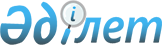 Об организации и обеспечении призыва граждан на срочную воинскую службу в апреле-июне и октябре- декабре 2012 года
					
			Утративший силу
			
			
		
					Постановление акимата города Кокшетау Акмолинской области от 5 апреля 2012 года № А-4/564. Зарегистрировано Управлением юстиции города Кокшетау Акмолинской области 5 апреля 2012 года № 1-1-169. Утратило силу в связи с истечением срока применения - (письмо акима города Кокшетау Акмолинской области от 19 марта 2013 года № 01-33-282)      Сноска. Утратило силу в связи с истечением срока применения - (письмо акима города Кокшетау Акмолинской области от 19.03.2013 № 01-33-282).      Примечание РЦПИ:

      В тексте сохранена авторская орфография и пунктуация      

 В соответствии с Законами Республики Казахстан от 23 января 2001 года «О местном государственном управлении и самоуправлении в Республике Казахстан», от 16 февраля 2012 года «О воинской службе и статусе военнослужащих», Указом Президента Республики Казахстан от 1 марта 2012 года № 274 «Об увольнении в запас военнослужащих срочной воинской службы, выслуживших установленный срок воинской службы, и очередном призыве граждан Республики Казахстан на срочную воинскую службу в апреле – июне и октябре – декабре 2012 года», постановлением Правительства Республики Казахстан от 12 марта 2012 года № 326 «О реализации Указа Президента Республики Казахстан от 1 марта 2012 года № 274 «Об увольнении в запас военнослужащих срочной воинской службы, выслуживших установленный срок воинской службы, и очередном призыве граждан Республики Казахстан на срочную воинскую службу в апреле – июне и октябре – декабре 2012 года», акимат города Кокшетау ПОСТАНОВЛЯЕТ:



      1. Организовать и обеспечить очередной призыв на срочную воинскую службу в апреле – июне и октябре – декабре 2012 года граждан мужского пола в возрасте от восемнадцати до двадцати семи лет, не имеющих права на отсрочку или освобождение от призыва, а также граждан, отчисленных из учебных заведений, не достигших двадцати семи лет и не выслуживших установленные сроки воинской службы по призыву на призывной участок сборного пункта государственного учреждения «Департамент по делам обороны по Акмолинской области».



      2. Контроль за исполнением настоящего постановления возложить на заместителя акима города Какпенова Т.Ж.



      3. Настоящее постановление вступает в силу со дня государственной регистрации в Департаменте юстиции Акмолинской области и вводится в действие со дня официального опубликования.      Исполняющий обязанности

      акима города                               М.Аубакиров      «СОГЛАСОВАНО»      Начальник государственного учреждения

      «Управление по делам

      обороны города Кокшетау»                   Балгожинов С.К.
					© 2012. РГП на ПХВ «Институт законодательства и правовой информации Республики Казахстан» Министерства юстиции Республики Казахстан
				